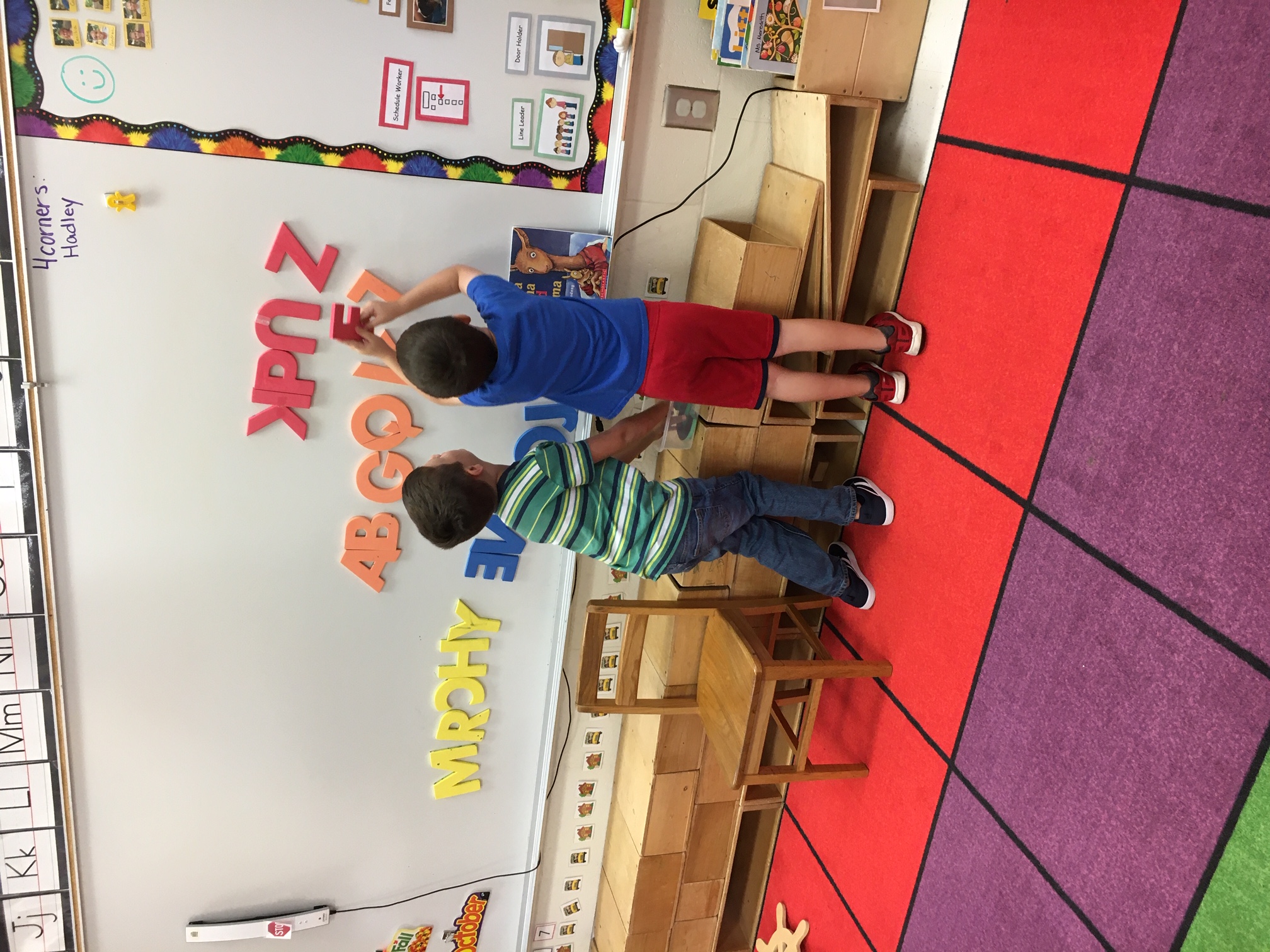 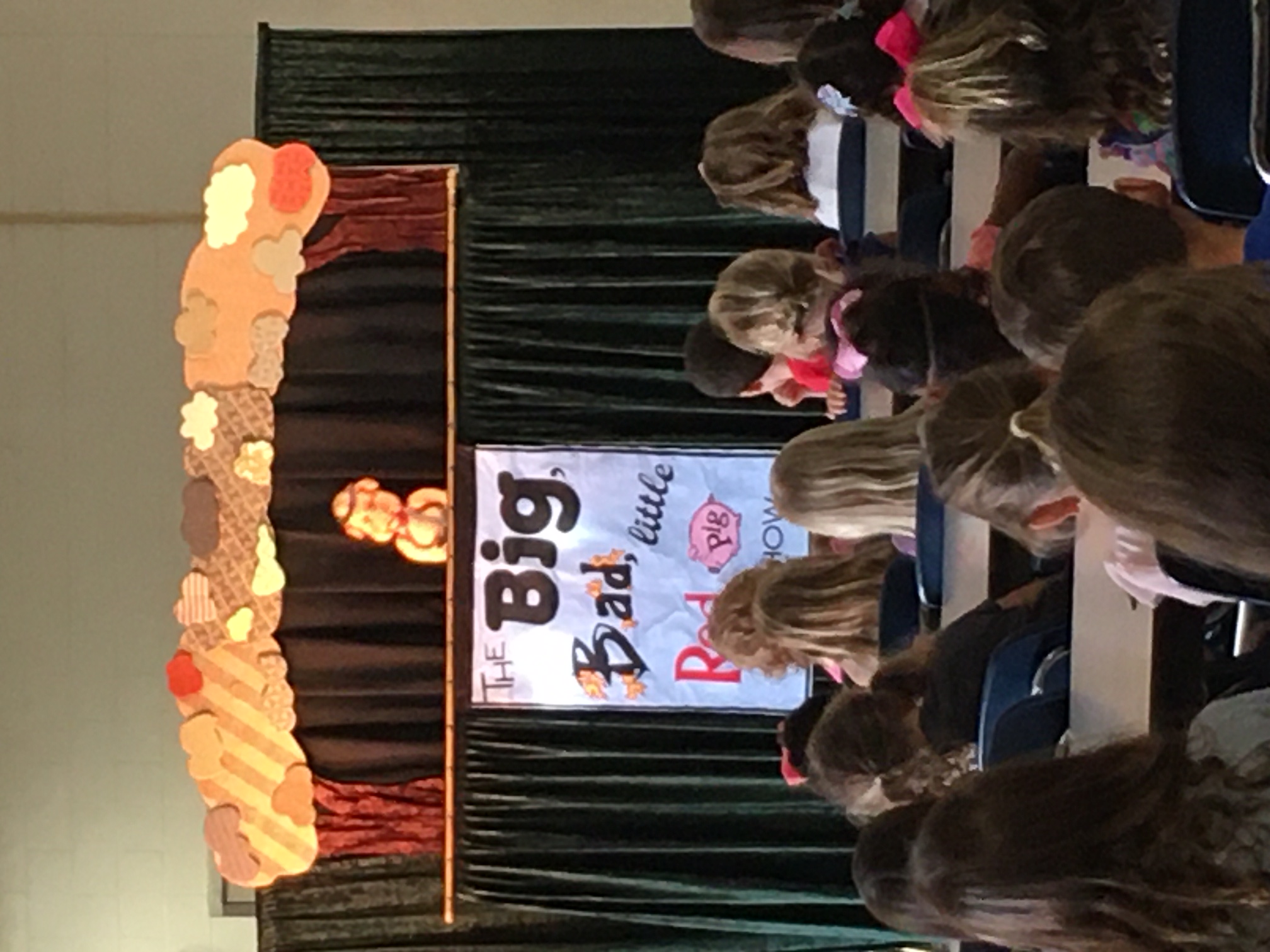 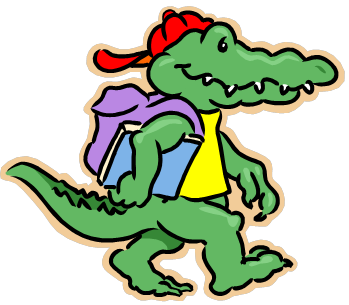 t ch